Liceo Nacional de Maipú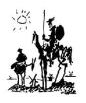 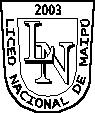 ____________________________Departamento de Lenguaje y ComunicaciónLECTURAS DOMICILIARIAS 2023NIVEL: 7° básicoLiceo Nacional de Maipú____________________________Departamento de Lenguaje y ComunicaciónLECTURAS DOMICILIARIAS 2023NIVEL: 8° básicoLiceo Nacional de Maipú____________________________Departamento de Lenguaje y ComunicaciónLECTURAS DOMICILIARIAS 2023NIVEL: 1º medioLiceo Nacional de Maipú____________________________Departamento de Lenguaje y ComunicaciónLECTURAS DOMICILIARIAS 2023     NIVEL: 2° medioLiceo Nacional de Maipú____________________________Departamento de Lenguaje y ComunicaciónLECTURAS DOMICILIARIAS 2023NIVEL: 3° medioLiceo Nacional de Maipú____________________________Departamento de Lenguaje y ComunicaciónLECTURAS DOMICILIARIAS 2023Nivel: 4° medioOBRAAUTOREDITORIALEVALUACIÓN“Percy Jackson: El ladrón del Rayo”Rick RiordanSalamandraMARZOAntología de textos y estrategias de comprensión lectora.Selección de textosFotocopiaMARZO“La tejedora de la muerte”Concha López NarváezBruñoABRILAntología de textos y estrategias de comprensión lectora.Selección de textosFotocopiaABRILNarraciones extraordinarias:“El gato negro”“El corazón delator”“La máscara de la muerte roja”Edgar Allan PoeZIG-ZAGMAYOAntología de textos y estrategias de comprensión lectora.Selección de textosFotocopiaMAYO“Dioses y héroes de la mitología griega”Ana María ShuaFotocopiaJUNIOAntología de textos y estrategias de comprensión lectora.Selección de textosFotocopiaJUNIO“El Cantar de los Nibelungos”AnónimoFotocopiaAGOSTOAntología de textos y estrategias de comprensión lectora.Selección de textosFotocopiaAGOSTOEl niño con el pijama de rayasJohn BoyneSalamandraSEPTIEMBREAntología de textos y estrategias de comprensión lectora.Selección de textosFotocopiaSEPTIEMBRE“El Principito”Antoine de Saint-ExupéryEmecéOCTUBREAntología de textos y estrategias de comprensión lectora.Selección de textosFotocopiaOCTUBRE“Ánimas de día claro”Alejandro SievekingUniversitariaNOVIEMBREAntología de textos y estrategias de comprensión lectora.Selección de textosFotocopiaNOVIEMBREOBRAAUTOREDITORIALEVALUACIÓN“Percy Jackson y el mar de los monstruos”Rick RiordanPDFMARZOAntología de y estrategias de comprensión lectora.Selección de textosFotocopiaMARZO“El extraño caso del Dr. Jekyll y Mrs. Hyde”Louis StevensonABRILAntología de textos y estrategias de comprensión lectora.Selección de textosFotocopiaABRIL“La Ilíada”HomeroZig- zagMAYOAntología de y estrategias de comprensión lectora.AnónimoFotocopiaMAYO“La Odisea”HomeroZig - zagJUNIOAntología de textos y estrategias de comprensión lectora.Selección de textosFotocopiaJUNIO“El cantar de Mío Cid”AnónimoFotocopiaAGOSTOAntología de textos y estrategias de comprensión lectora.Selección de cuentosFotocopiaAGOSTO“El Quijote de La Mancha”Versión escolarPDFFotocopiaSEPTIEMBREAntología de textos y estrategias de comprensión lectora.Selección de cuentosFotocopiaSEPTIEMBRE“El Avaro”MoliereFotocopiaOCTUBREAntología de textos y estrategias de comprensión lectora.Selección de textos tipo SimceFotocopiaOCTUBREAntología de textos y estrategias de comprensión lectora.Selección de textos tipo SimceFotocopiaNOVIEMBRELibro a elecciónLibro a elecciónLibro a elecciónNOVIEMBREOBRAAUTOREDITORIALEVALUACIÓNLectura de verano:“La contadora de películas”.Hernán Rivera Letelier.Cualquier editorial (edición completa).MARZOAntología de textos y estrategias de comprensión lectora.VariosEn Biblioteca o Fotocopiadora.MARZO“Frankenstein”Mary ShelleyEn Biblioteca o Fotocopiadora.ABRILAntología de textos y estrategias de comprensión lectora.VariosEn Biblioteca o Fotocopiadora.ABRIL“Crónica de una muerte anunciada”.Gabriel García-MárquezEn Biblioteca o Fotocopiadora.MAYOAntología de textos y estrategias de comprensión lectora.VariosEn Biblioteca o Fotocopiadora.MAYO“De amor y de sombra”.Isabel AllendeEn Biblioteca o Fotocopiadora.JUNIOAntología de textos y estrategias de comprensión lectora.VariosEn Biblioteca o Fotocopiadora.JUNIO“La granja de los animales”.George OrwellEn Biblioteca o Fotocopiadora.AGOSTOAntología de textos y estrategias de comprensión lectora.VariosEn Biblioteca o Fotocopiadora.AGOSTO“Farenheit 451”Ray BradburyEn Biblioteca o Fotocopiadora.SEPTIEMBREAntología de textos y estrategias de comprensión lectora.VariosEn Biblioteca o Fotocopiadora.SEPTIEMBRE“Edipo Rey”SófoclesEn Biblioteca o Fotocopiadora.OCTUBREAntología de textos y estrategias de comprensión lectora.VariosEn Biblioteca o Fotocopiadora.OCTUBRERomeo y JulietaWilliam ShakespeareEn Biblioteca o Fotocopiadora.NOVIEMBREAntología de textos y estrategias de comprensión lectora.VariosEn Biblioteca o Fotocopiadora.NOVIEMBREOBRAAUTOREDITORIALEVALUACIÓN“Después de Ayer”Ma. Eugenia Lorenzini(Chilena)SudamericanaMARZOAntología de textos y estrategias de comprensión lectora.Varios Autores - Tipología Textual.(Literarios y No Literarios)Temática del TerrorSelección Fotocopia Liceo NacionalMARZO“La Metamorfosis”Franz Kafka(Praga,Checo)Zig-ZagABRIL“El retrato de Dorian Gray”Oscar Wilde.(Irlandés)Versión Novela Gráfica(Cómic)LatinBooksABRIL“Pedro y el Capitán”Mario Benedetti(Uruguayo)SudamericanaMAYOAntología de textos y estrategias de comprensión lectora.Varios Autores - Tipología Textual.(Literarios y No Literarios)Selección Fotocopia Liceo NacionalMAYO“Antígona”Sófocles(Griego)Zig-ZagJUNIOAntología de textos y estrategias de comprensión lectora.Varios Autores - Tipología Textual.(Literarios y No Literarios)Selección Fotocopia Liceo NacionalJUNIO“Hamlet”William Shakespeare(Inglés)Zig-ZagAGOSTOAntología de textos y estrategias de comprensión lectora.Varios Autores - Tipología Textual.(Literarios y No Literarios)Selección Fotocopia Liceo NacionalAGOSTO“El Túnel”Ernesto Sábato(Argentino)CátedraSEPTIEMBREAntología de textos y estrategias de comprensión lectora.Varios Autores - Tipología Textual.(Literarios y No Literarios)Formato Simce.Selección Fotocopia Liceo NacionalSEPTIEMBRE* Lecturas Simce Oficiales.Varios Autores - Tipología Textual.(Literarios y No Literarios)Formato Simce.Selección Fotocopia Liceo NacionalOCTUBREAntología de textos y estrategias de comprensión lectora.Varios Autores - Tipología Textual.(Literarios y No Literarios)Formato Simce.Selección Fotocopia Liceo NacionalOCTUBRE“La Última Niebla”María Luisa Bombal(Chilena)Zig- ZagNOVIEMBREAntología de textos y estrategias de comprensión lectora.Varios Autores - Tipología Textual.(Literarios y No Literarios)Formato Simce.NOVIEMBREOBRAAUTOREDITORIALEVALUACIÓN“Cadáver exquisito”Agustina BazterricaAlfaguara. MARZOAntología de textos y estrategias de comprensión lectora.Selección de cuentos.Fotocopia.MARZO“Las cosas que perdimos en el fuego”Mariana Enríquez Anagrama.ABRILAntología de textos y estrategias de comprensión lectora.Selección de textos.Fotocopia.ABRIL“Pedro Páramo”Juan Rulfo CátedraMAYOAntología de textos y estrategias de comprensión lectora.Selección de textos.Fotocopia.MAYO“Cien años de soledad”Gabriel García MárquezDebolsilloJUNIO- JULIOAntología de textos y estrategias de comprensión lectora.Selección de textos.Fotocopia.JUNIO“Humanos: Una breve historia de cómo la hemos pifiado”.Tom PhillipsPaidósAGOSTOAntología de textos y estrategias de comprensión lectora.Selección de textos.Fotocopia.AGOSTO“Compilación de ensayos contemporáneos”Simone de Beauvoir Fotocopia.SEPTIEMBREAntología de textos y estrategias de comprensión lectora.Selección de textos.Fotocopia.SEPTIEMBRE“A puerta Cerrada”Jean Paul SartreLosadaOCTUBREAntología de textos y estrategias de comprensión lectora.Selección de textos.Fotocopia.OCTUBRE“El loco y la triste”Juan RadrigánLOMNOVIEMBREAntología de textos y estrategias de comprensión lectora.Selección de textos.Fotocopia.NOVIEMBREOBRAAUTOREDITORIALSEMANA“Ensayo sobre la ceguera”José SaramagoAlfaguaraMARZOControl de lectura de textos breves(Diagnóstico de habilidades)Lecturas PAESDEMRE PreuniversitariosMARZO“Caso 63”Julio RojasPodcastABRILControl de lectura de textos brevesLecturas PAESDEMRE PreuniversitariosABRIL“Los Invasores/ Hechos consumados”Egon WolfJuan RadrigánPehuénLOMMAYOControl de lectura de textos brevesLecturas PAESDEMRE PreuniversitariosMAYOSelección de ensayos literariosVarios autoresFotocopiaJUNIOControl de lectura de textos brevesLecturas PAESDEMRE PreuniversitariosJUNIOControl de lectura de textos brevesLecturas PAESDEMRE PreuniversitariosJULIOControl de lectura de textos brevesLecturas PAESDEMRE PreuniversitariosAGOSTOControl de lectura de textos brevesLecturas PAESSEPTIEMBREControl de lectura de textos brevesLecturas PAESDEMRE PreuniversitariosOCTUBRE